РАБОЧАЯ ПРОГРАММА Курс внеурочной деятельности:      «Смотрю на мир глазами художника»Уровень образования:                    основное общееСоставитель:                                       Бондаренко С.П.Паспорт рабочей программы  курса внеурочной деятельности «Смотрю на мир глазами художника»Результаты освоения курса внеурочной деятельности «Смотрю на мир глазами художника»Формы контроля:- мониторинг;- анализ анкет обучающихся;- анализ отзывов родителей;- рефлексия, самооценка, самоконтроль;- организация выставок.Содержание программы курса внеурочной деятельности «Смотрю на мир глазами художника»Подготовительный этапРассказ об основных художественных достопримечательностях Самары и Самарской области. Знакомство с жизненным укладом, культурой, бытом народов, населяющих Самарскую область. Представление об основных санитарно-гигиенических нормах и правилах. Представление об основных способах выражения своего отношения к другим людям.Основной этапИзображение с натуры, по памяти и воображению. Передача настроения. Выбор и применение выразительных средств для реализации собственного замысла в рисунке. Представление о пространственном положении, цвете предметов, воображении при создании сюжетных рисунков. Понятие иллюстрации как произведения художника. Более глубокое знакомство с видами народного декоративно-прикладного искусства. Приобщение к изучению культуры и быта своего народа на примерах произведений известных центров народных художественных промыслов (Филимоново, Абашево).Заключительный этапРисование с натуры, по памяти и представлению. Передача в рисунках пропорций, строения, очертания, общего пространственного представления, цвета изображаемых объектов. Совершенствование умений выполнять рисунки композиций на темы окружающей жизни по памяти и представлению. Передача в рисунках общего пространственного расположения объектов, их смысловой связи в сюжете и эмоционального отношения к изображаемым событиям. Совершенствование и закрепление навыков грамотного изображения пропорций, конструктивного строения, объёма, пространственного положения, освещённости, цвета предметов. Отработка умений выразительно выполнять рисунок. Самостоятельность при выборе сюжета из предложенной темы.Тематическое планирование курса внеурочной деятельности «Смотрю на мир глазами художника»Класс5Направление внеурочной деятельностиобщекультурноеФорма организации внеурочной деятельностиизостудияКоличество часов в неделю1Количество часов в год34Рабочая программа составлена в соответствии с требованиямиФГОС ООО (5-9 кл.)Рабочая программа составлена на основе рабочей программыПримерные программы внеурочной деятельности / под ред. В.А.Горского.– М.: Просвещение, 2011Личностные универсальные учебные действия- формирование у обучающегося ценностных ориентиров в области изобразительного искусства;- формирование духовных и эстетических потребностей;- овладение различными приёмами и техниками изобразительной деятельности;- развитие самостоятельности в поиске решения различных изобразительных задач;- воспитание уважительного отношения к творчеству, как своему, так и других людей;- отработка навыков самостоятельной и групповой работы;- формирование умений анализировать и характеризовать эмоциональное состояние и чувства окружающих, построение взаимоотношений с их учётом;- формирование умения оценивать ситуацию с точки зрения правил поведения и этики.Регулятивные универсальные учебные действия- умение работать по предложенному учителем плану;- умение совместно с учителем и другими учениками давать эмоциональную оценку деятельности класса на уроке;- осуществление итогового контроля деятельности («что сделано») и пооперационный контроль («как выполнена каждая операция»);- оценивание (сравнивание с эталоном) результатов деятельности;- оценивание уровня владения тем или иным учебным действием (отвечать на вопрос «Что я знаю или не знаю, что я умею или не умею?»).Познавательные универсальные учебные действия- ориентирование в своей системе знаний: отличать новое от уже известного;- добывать новые знания: находить ответы на вопросы, используя свой жизненный опыт и информацию, полученную на уроке;- переработка полученной информации: делать выводы в результате совместной работы всей группы;- анализ результатов опытов, элементарных исследований, фиксирование этих результатов;- воспроизведение информации, необходимой для решения учебной задачи;- применение таблиц, схем, моделей для получения информации;- презентация подготовленной информации в наглядном и вербальном виде.Коммуникативные универсальные учебные действия- умение пользоваться языком изобразительного искусства: доносить свою позицию до собеседника, оформлять свою мысль в устной и письменной форме;- умение слушать и понимать высказывания собеседников;- умение согласованно работать в группе: учиться планировать работу в группе, распределять работу между участниками проекта, понимать общую задачу проекта и точно выполнять свою часть работы;- умение выполнять различные роли в группе (лидера, исполнителя, критика);- умение использовать речевые средства для решения различных коммуникативных задач;- умение договариваться и приходить к общему решению в совместной деятельности, в том числе в ситуации столкновения интересов.№ п/пТемаКол-во часовКол-во часов1Пейзаж родного края12Дары родной природы13Экскурсия в парк14Натюрморт «Праздник урожая»15Русский народный костюм16Беседа об иконах17Деревня – деревянный мир18Иллюстрация к русской народной сказке19Русский дом – изба 110Декор русской избы111Деревенская улица112Экскурсия в мастерскую художника113Аппликация на плоскости114Птица счастья. Объёмное конструирование115Народные праздники116Выставка детских рисунков117Зимний пейзаж118Беседа о русских художниках XIX века119Древний город и его жители120Рисуем ярмарку 121Натюрморт с самоваром122Древнерусский собор123Экскурсия в художественный музей124Русские богатыри125Иллюстрация к былине126Рисуем портрет127Филимоновские свистульки128Абашевская игрушка129Роспись глиняной игрушки130Беседа о художниках Возрождения131Рисование на тему «Моя улица»132Домашние животные – любимцы и помощники133Коллективная работа. Город мастеров134Итоговая выставка детских рисунков1ИТОГО3434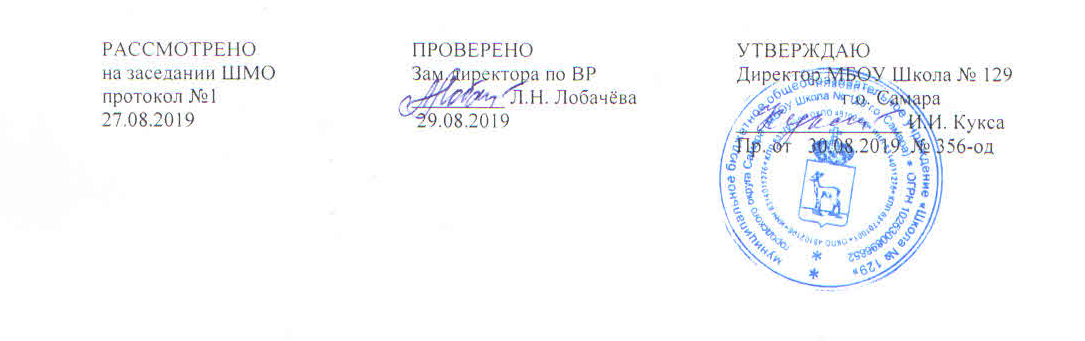 